Тренировочное задание  по компетенции «Графический дизайн»  Задание 1. Создать папку «Чемпионат по техническому творчеству» на Рабочем столе, в ней создать папку со своей фамилией и ОУ,  в которую поместить ярлык программы Сoral Draw, JPEG, PDF.Задание 2. Создать брошюру в авторской графике с логотипом учреждения и представленной информацией для Технопарка   на тему «Роботы-наше все» размером 15см*21см. Целевая аудитория обучающиеся 1-5 классов и их родители.Время на выполнение задания: 60 минут Пример работы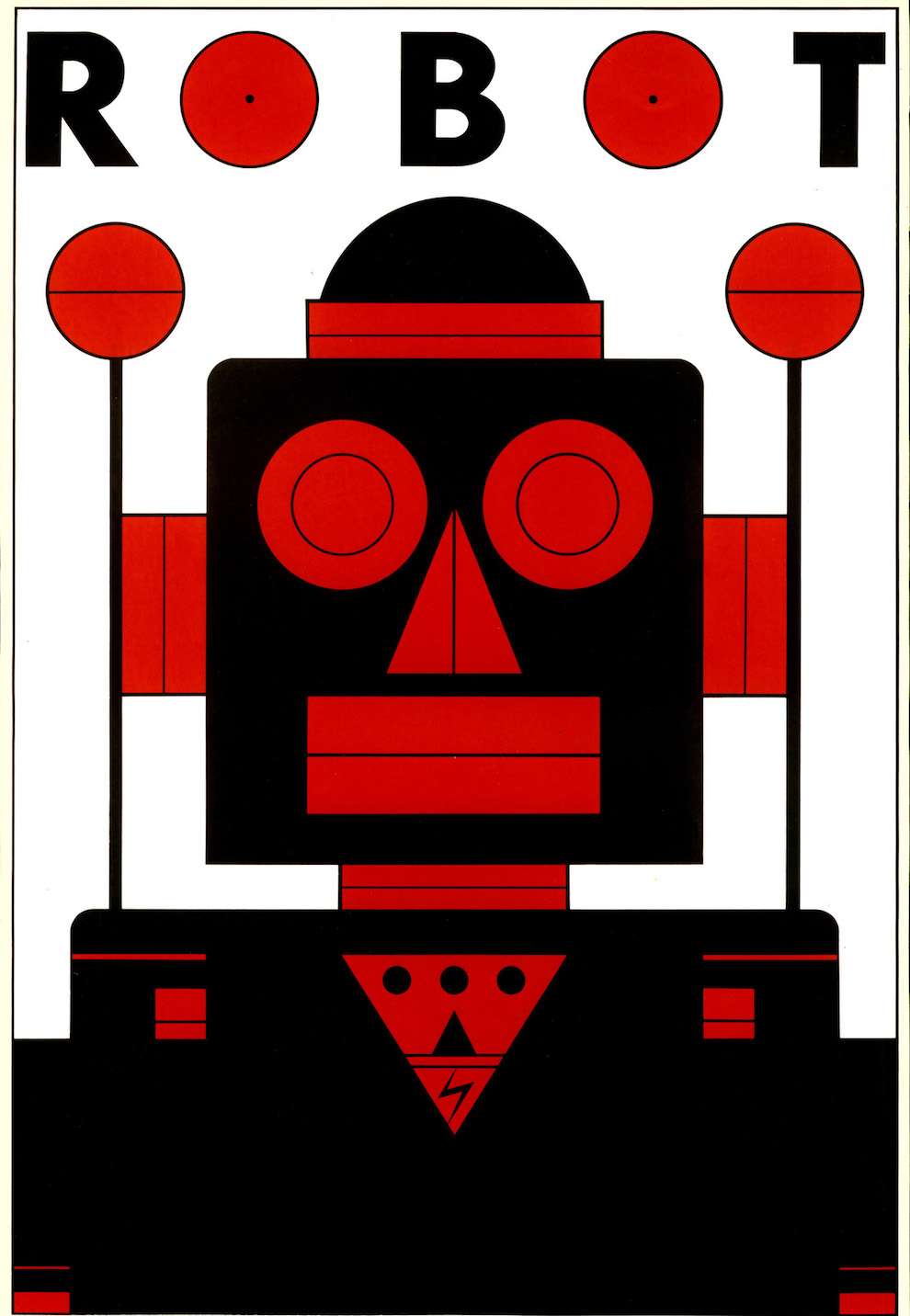 КритерийРасшифровкаMin 1бMax-5бКритерийРасшифровкаMin 1бMax-5бА Творческий процесс. Авторская графика. 1-5 бВ Итоговый дизайн. Композиция. Цветовое решение 1-5 бС Технические параметры создания продукта 1-5 бDПонятие целевой аудитории   1-5 бЕВремя исполнения  1-5 б